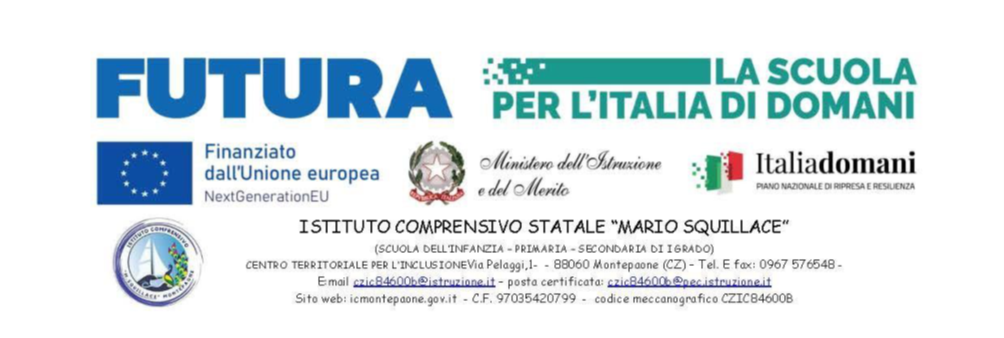 Al Dirigente Scolastico Istituto Comprensivo “Mario Squillace” Via Pelaggi, 1 – Montepaone LidoAUTORIZZAZIONE PROGETTO “I NUOVI SAPERI”-STEM E MULTILINGUISMO (progetti extracurriculari)TITOLO DEL PROGETTO………………………………………………………………………………………………………………I sottoscritti_________________________________________________________________________cognome e nome del padre o chi ne fa le veci __________________________________________________________________________                                             cognome e nome della madre o chi ne fa le veciAUTORIZZANOl’alunno  	frequentante la classe _	sez.	 della Scuola_______________________________________a partecipare al PROGETTO …………………………………………. che si svolgerà presso la sede centrale dell’Istituto Comprensivo, in via Pelaggi 1.Data……………………………..Madre ___________________________________                                                                                                                                   Padre ___________________________________